Publicado en Fraga el 23/09/2020 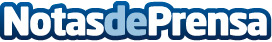 Biopyc destaca la importancia de las desinfecciones en centros educativos y deportivosEl curso ha empezado en todos los colegios, por eso se debe tener un plan de desinfecciones preventivas y un protocolo de actuación ante un posible positivo en un aulaDatos de contacto:Victor975474512Nota de prensa publicada en: https://www.notasdeprensa.es/biopyc-destaca-la-importancia-de-las Categorias: Sociedad Aragón Ocio para niños Cursos http://www.notasdeprensa.es